Об утверждении Муниципальной программы«Противодействие коррупции в муниципальномобразовании Аскизский район на 2017-2020 годы»В целях формирования системы неотложных мер по созданию и развитию правовых и организационно-управленческих антикоррупционных механизмов, руководствуясь ст. 8 Закона Республики Хакасия от 04.05.2009г. № 28-ЗРХ «О противодействии коррупции в Республике Хакасия», в  соответствии  с постановлением администрации Аскизского района Республики Хакасия от 02.09.2015  №1036 «Об утверждении Порядка разработки, утверждения, реализации и оценки эффективности муниципальных программ  муниципального образования Аскизский  район  Республики Хакасия», руководствуясь ст.ст. 35, 40 Устава муниципального образования Аскизский район от 20.12.2005г.,Администрация Аскизского района Республики Хакасия постановляет:1. Утвердить прилагаемую Муниципальную программу «Противодействие коррупции в муниципальном образовании Аскизский район на 2017-2020 годы».2. Признать  утратившим силу постановление администрации Аскизского района от 22.11.2013 года  №1798-п  «Об утверждении муниципальной программы «Противодействие коррупции в муниципальном образовании Аскизский район на 2014-2016  годы» с 01.01.2017 года.3. Направить настоящее постановление для опубликования в газете «Аскизский труженик» и разместить на официальном сайте Администрации Аскизского района Республики Хакасия.Глава Администрации                                                                               А.В. ЧелтыгмашевУтвержденапостановлением Администрации Аскизского районаРеспублики Хакасияот  08.11.2016   № 1079-п  МУНИЦИПАЛЬНАЯ ПРОГРАММА«Противодействие коррупции в муниципальномобразовании Аскизский район на 2017-2020 годы»ПАСПОРТ1. Общая характеристикаКоррупция представляет собой серьезную угрозу функционированию публичной власти на основе права и закона, верховенству закона и подрывает доверие населения к власти, существенно замедляет экономическое развитие субъектов Российской Федерации.Внедрение административных регламентов исполнения муниципальных функций (предоставления муниципальных услуг) существенно сужает возможности усмотрения должностных лиц при принятии решений, устраняет информационный дефицит о порядке получения муниципальных услуг, снижает издержки при получении разрешений, справок и других документов. В то же время масштаб коррупции в настоящее время требует принятия специальных мер, направленных на значительное ограничение коррупции, а также устранение причин и условий, порождающих коррупцию.Антикоррупционная политика на местном уровне представляет собой целенаправленную деятельность органов местного самоуправления по устранению причин и условий, порождающих коррупцию, важной составной частью которой является настоящая Программа.В администрации Аскизского района принято более 10-ти муниципальных правовых актов в сфере противодействия коррупции. Проводится антикоррупционная пропаганда, мониторинг коррупции. Организован прием сообщений граждан, в том числе по фактам коррупционных проявлений, по "телефону доверия".Программа разработана во исполнение статьи 8 Закона Республики Хакасия от 04.05.2009 N 28-ЗРХ "О противодействии коррупции в Республике Хакасия".2. Цели и задачи Цель программы: Снижение уровня коррупции, ее влияния на деятельность органов местного самоуправления, на повседневную жизнь граждан; обеспечение защиты прав и законных интересов граждан, общества и государства от угроз, связанных с коррупцией.Задачи программы:- Правовое обеспечение противодействия коррупции;- внедрение антикоррупционных механизмов в систему кадровой работы, совершенствование системы муниципальной собственностью и предоставления  муниципальных услуг;                        - усиление контроля за использованием бюджетных  средств;                                      - организация взаимодействия с общественными организациями, средствами массовой информации, населением муниципального образования Аскизский район.3. Сроки и этапы реализации программыСрок реализации муниципальной программы: 2014-2016 годы. Этапов нет.4. Перечень программных мероприятий5. Обоснование ресурсного обеспеченияСпециальное финансирование Программы не предусмотрено. Расходы на проведение мероприятий будут осуществляться за счет средств, выделяемых на финансирование основной деятельности исполнителей.6. Перечень целевых показателейДля проведения оценки эффективности реализации Программы будет рассматриваться достижение следующих плановых показателей:- Отсутствие числа выявленных коррупционных   правонарушений со стороны должностных лиц органов местного самоуправления муниципального образования Аскизский район;   - Снижение доли граждан и организаций, сталкивающихся с проявлениями коррупции.7. Управление и контрольЗаказчик Программы в ходе ее реализации взаимодействует с органами исполнительной власти Республики Хакасия, органами местного самоуправления поселений на территории Аскизского района в целях эффективного выполнения мероприятий Программы в полном объеме.Контроль реализации мероприятий Программы осуществляет координатор Программы.Контроль реализации Программы осуществляется Заказчиком путём мониторинга выполнения программных мероприятий.8. Оценка эффективностиОценка эффективности Программы осуществляется по следующим показателям:- Снижение уровня коррупции при исполнении муниципальных функций и предоставлении  муниципальных услуг органами местного  самоуправления муниципального образования Аскизский район;- повышение качества и доступности муниципальных услуг;  - уменьшение издержек бизнеса на преодоление административных барьеров;                   -укрепление доверия граждан к деятельности  органов местного самоуправления.РОССИЙСКАЯ ФЕДЕРАЦИЯАДМИНИСТРАЦИЯАСКИЗСКОГО РАЙОНА РЕСПУБЛИКИ ХАКАСИЯРОССИЙСКАЯ ФЕДЕРАЦИЯАДМИНИСТРАЦИЯАСКИЗСКОГО РАЙОНА РЕСПУБЛИКИ ХАКАСИЯРОССИЙСКАЯ ФЕДЕРАЦИЯАДМИНИСТРАЦИЯАСКИЗСКОГО РАЙОНА РЕСПУБЛИКИ ХАКАСИЯ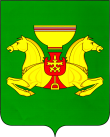 РОССИЯ ФЕДЕРАЦИЯЗЫХАКАС РЕСПУБЛИКАЗЫНЫНАСХЫС АЙМАFЫНЫНУСТАF-ПАСТААРОССИЯ ФЕДЕРАЦИЯЗЫХАКАС РЕСПУБЛИКАЗЫНЫНАСХЫС АЙМАFЫНЫНУСТАF-ПАСТААРОССИЯ ФЕДЕРАЦИЯЗЫХАКАС РЕСПУБЛИКАЗЫНЫНАСХЫС АЙМАFЫНЫНУСТАF-ПАСТААРОССИЯ ФЕДЕРАЦИЯЗЫХАКАС РЕСПУБЛИКАЗЫНЫНАСХЫС АЙМАFЫНЫНУСТАF-ПАСТААПОСТАНОВЛЕНИЕПОСТАНОВЛЕНИЕПОСТАНОВЛЕНИЕПОСТАНОВЛЕНИЕот 08.11.2016с.Аскизс.Аскизс.Аскизс.Аскиз                              № 1079-п                                № 1079-п  Ответственный исполнительАдминистрация Аскизского района Республики ХакасияСоисполнителиСтруктурные подразделения администрации Аскизского района Республики Хакасия.ПодпрограммынетЦельСнижение уровня коррупции, ее влияния на деятельность органов местного самоуправления, на повседневную жизнь граждан; обеспечение защиты прав и законных интересов граждан, общества и государства от угроз, связанных с коррупциейЗадачи- Правовое обеспечение противодействия коррупции;- внедрение антикоррупционных механизмов в систему кадровой работы совершенствование системы муниципальной собственностью и предоставления  муниципальных услуг;                        - усиление контроля за использованием бюджетных  средств;                                       - организация взаимодействия с общественными организациями, средствами массовой информации, населением муниципального образования Аскизский районЦелевые показателиОтсутствие числа выявленных коррупционных   правонарушений со стороны должностных лиц органов местного самоуправления муниципального образования Аскизский район;             снижение доли граждан и организаций, сталкивающихся с проявлениями коррупции.Этапы и сроки  реализации2017-2020 годы. Этапов нетОбъемы бюджетных ассигнованийСпециальное финансирование Программы не предусмотрено. Расходы на проведение мероприятий будут осуществляться за счет средств, выделяемых на финансирование основной деятельности исполнителей   Ожидаемые конечные результаты реализации- Снижение уровня коррупции при исполнении муниципальных функций и предоставлении  муниципальных услуг органами местного  самоуправления муниципального образования Аскизский район;- повышение качества и доступности муниципальных услуг;                                         - уменьшение издержек бизнеса на преодоление административных барьеров;                   -укрепление доверия граждан к деятельности  органов местного самоуправления            № п/пНаименование мероприятияИсполнители программСрок исполнения1.Правовое обеспечение противодействия коррупции           1.Правовое обеспечение противодействия коррупции           1.Правовое обеспечение противодействия коррупции           1.1.Подготовка изменений в действующие нормативные   года акты Администрации  Аскизского района Республики Хакасия по совершенствованию   правового регулирования Юридический отдел2017-20201.2.Обобщение результатов  проверок, проведенных в органах местного   самоуправления (о примененииантикоррупци-онныхмеханизмов в системе кадровой работы, обантикор-рупционных мерах,  принимаемых в сфереиспользования муниципального имущества ив сфере реализации бюджетной политики)Юридический отдел2017-20201.3Проведение антикоррупционнойэкспертизы нормативныхправовых актов           Юридический отдел2017-20202. Внедрение антикоррупционных механизмов в систему кадровой работы  2. Внедрение антикоррупционных механизмов в систему кадровой работы  2. Внедрение антикоррупционных механизмов в систему кадровой работы  2.1Организация и проведение   проверок соблюдения муниципальными служащими     обязанностей, запретов и ограничений, установленных   действующим  законодательством Совет по противодействию коррупции в сферах деятельности органов местного самоуправления муниципального образования Аскизский район2017-20202.2Организация проверок  достоверности персональных данных, подлинности   документов об образовании, сведений о доходах, имущественного характера ииных сведений,представляемых гражданами при приеме на муниципальную службу     Кадровые службы  органов местного самоуправления Аскизского района, кадровые службы отраслевых органов2017-20202.3Проверка достоверностисведений о доходах,имуществе и обязательствах    имущественного характера,   представляемых муниципальными служащимиКадровые службы  органов местного самоуправления Аскизского района, кадровые службы отраслевых органов2017-20202.4Организация деятельности комиссии по соблюдению требований к служебному поведению муниципальных   служащих и урегулированию конфликта интересовКадровые службы  органов местного самоуправления Аскизского района, кадровые службы отраслевых органов2017-20203. Предоставление муниципальных услуг и управление муниципальной      собственностью3. Предоставление муниципальных услуг и управление муниципальной      собственностью3. Предоставление муниципальных услуг и управление муниципальной      собственностью3. Предоставление муниципальных услуг и управление муниципальной      собственностью3.1.Соблюдение административных регламентов предоставления муниципальных услугАдминистрация Аскизского района Республики Хакасия, отраслевые органы2017-20203.2.Организация и проведение  ведомственных проверок  целевого использования  муниципального имущества, переданного в аренду,  хозяйственное ведение и оперативное управление   Комитет по правлению муниципальным имуществом администрации Аскизского района Республики Хакасия2017-20204. Усиление контроля за использованием бюджетных сред4. Усиление контроля за использованием бюджетных сред4. Усиление контроля за использованием бюджетных сред4. Усиление контроля за использованием бюджетных сред4.1Осуществление контроля за размещением и исполнением муниципальных заказов на поставку товаров, выполнение работ, оказаниеуслуг для муниципальных нужд.Финансовое управление администрации Аскизского района Республики Хакасия2017-20205. Организация взаимодействия с общественными организациями, средствами массовой информации и населением5. Организация взаимодействия с общественными организациями, средствами массовой информации и населением5. Организация взаимодействия с общественными организациями, средствами массовой информации и населением5. Организация взаимодействия с общественными организациями, средствами массовой информации и населением5.1Освещение в средствах  массовой информации фактов  коррупционных проявлений иреагирование на них органов местного самоуправления (сбор, подготовка информации и размещение в СМИ и на  официальном сайте)       Юридический отдел администрации Аскизского района Республики Хакасия2017-20205.2Проведение служебных проверок по заявлениям,  обраще-ниям граждан и  организаций на действия муниципальных служащих, руководителей  подведомственных  организаций, принятие мер по привлечению виновных к ответственности          Администрация Аскизского районаРеспублики Хакасия2017-20205.3Информирование жителей муниципального образованиячерез средства массовой информации и официальныйсайт Администрации муниципального образования Аскизский район в сети Интернет о результатах  проводимой в образовании Аскизский район антикоррупционной политики в целях формирования нетерпимого отношения к проявлению коррупцииАдминистрация Аскизского районаРеспублики Хакасия2017-2020Организация работы  телефона доверия для обращения граждан, должностных лиц о фактах  коррупции со стороны  должностных лиц органов  местногосамоуправления,регулярное доведение до сведения граждан информации о телефоне  доверия через СМИ и   официальный сайт (не реже 1 раза в квартал)Администрация Аскизского районаРеспублики Хакасия2017-2020